Page 1: Discussing the stroke risk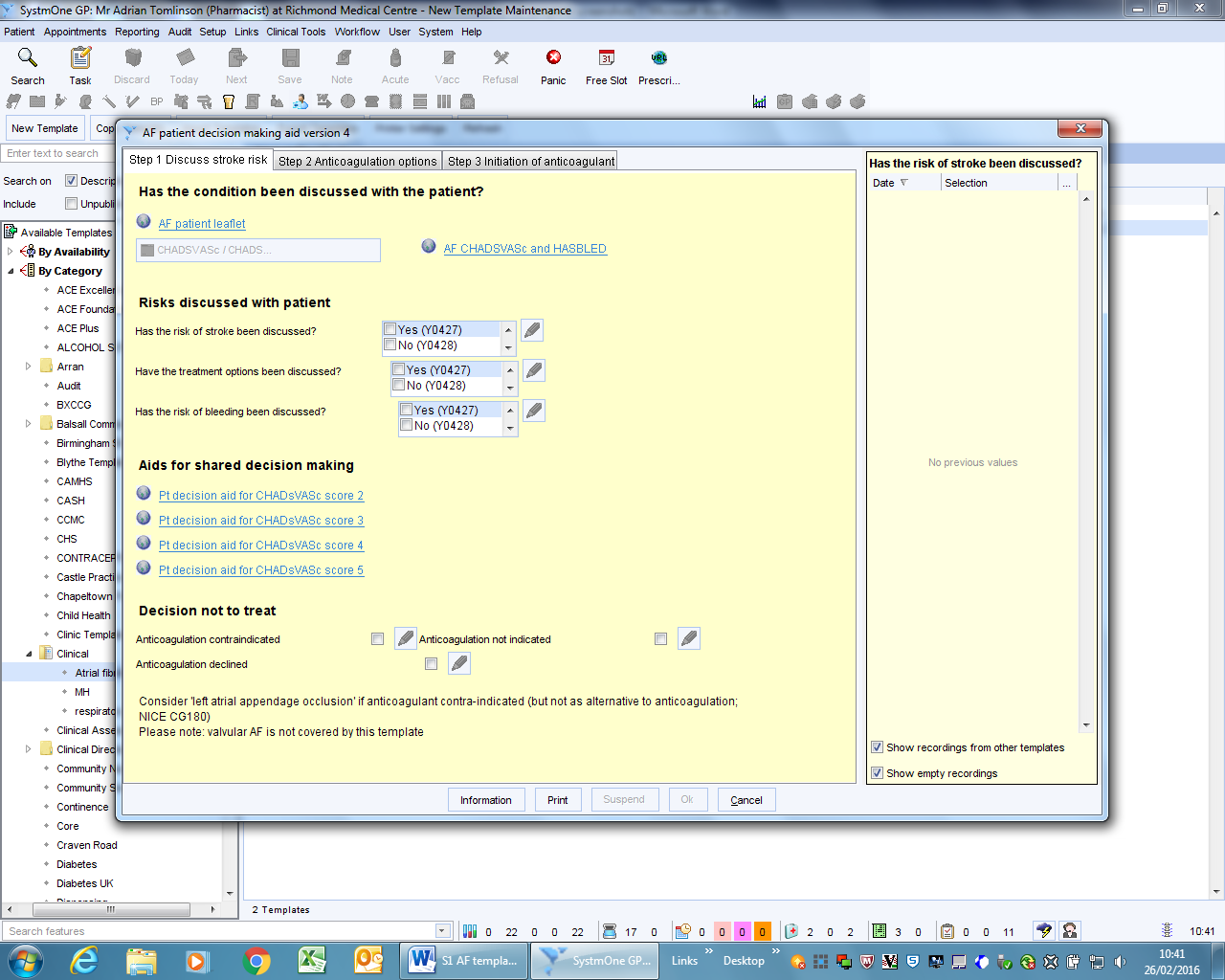 Page 2: Options for anticoagulation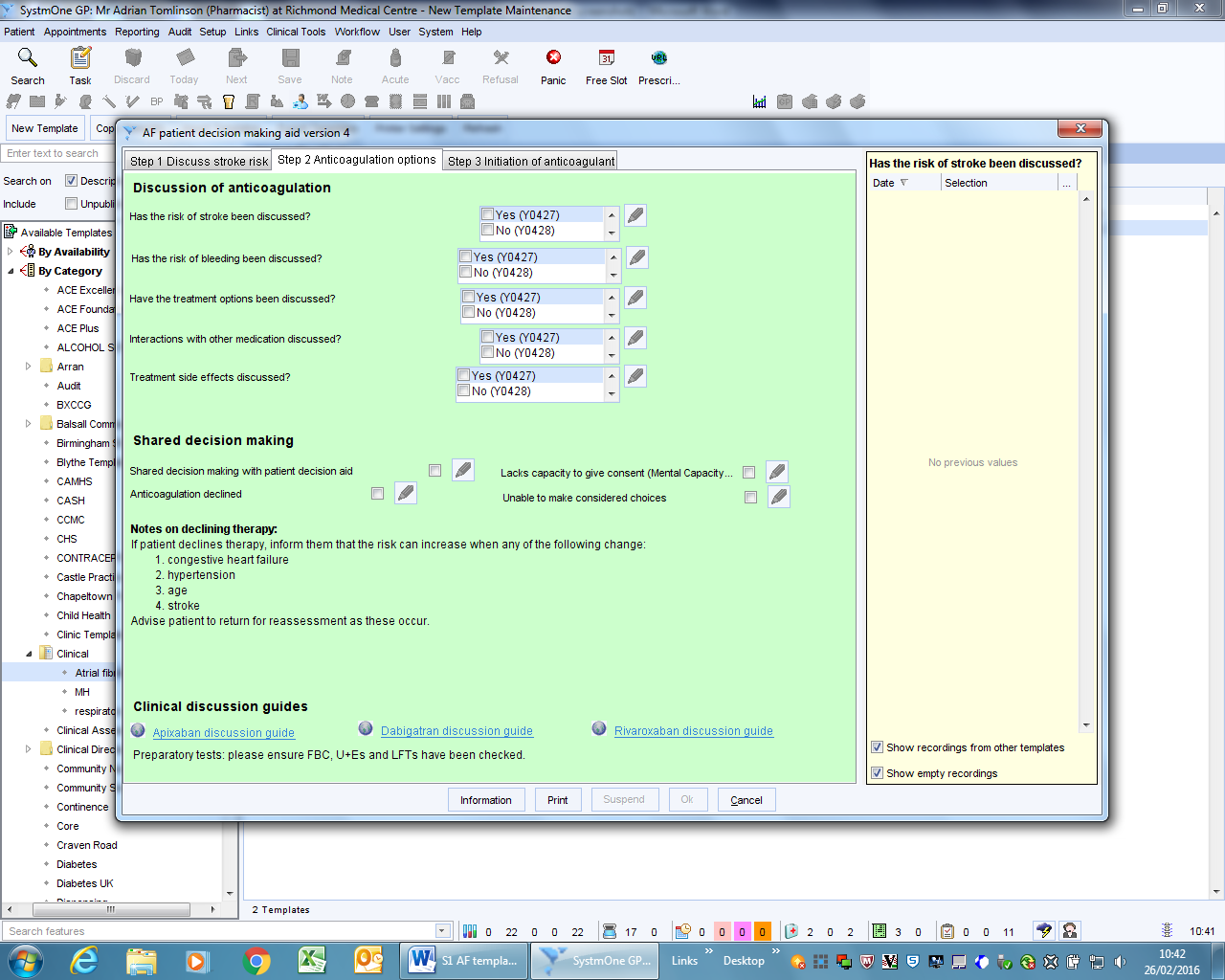 Page 3: initiation of anticoagulant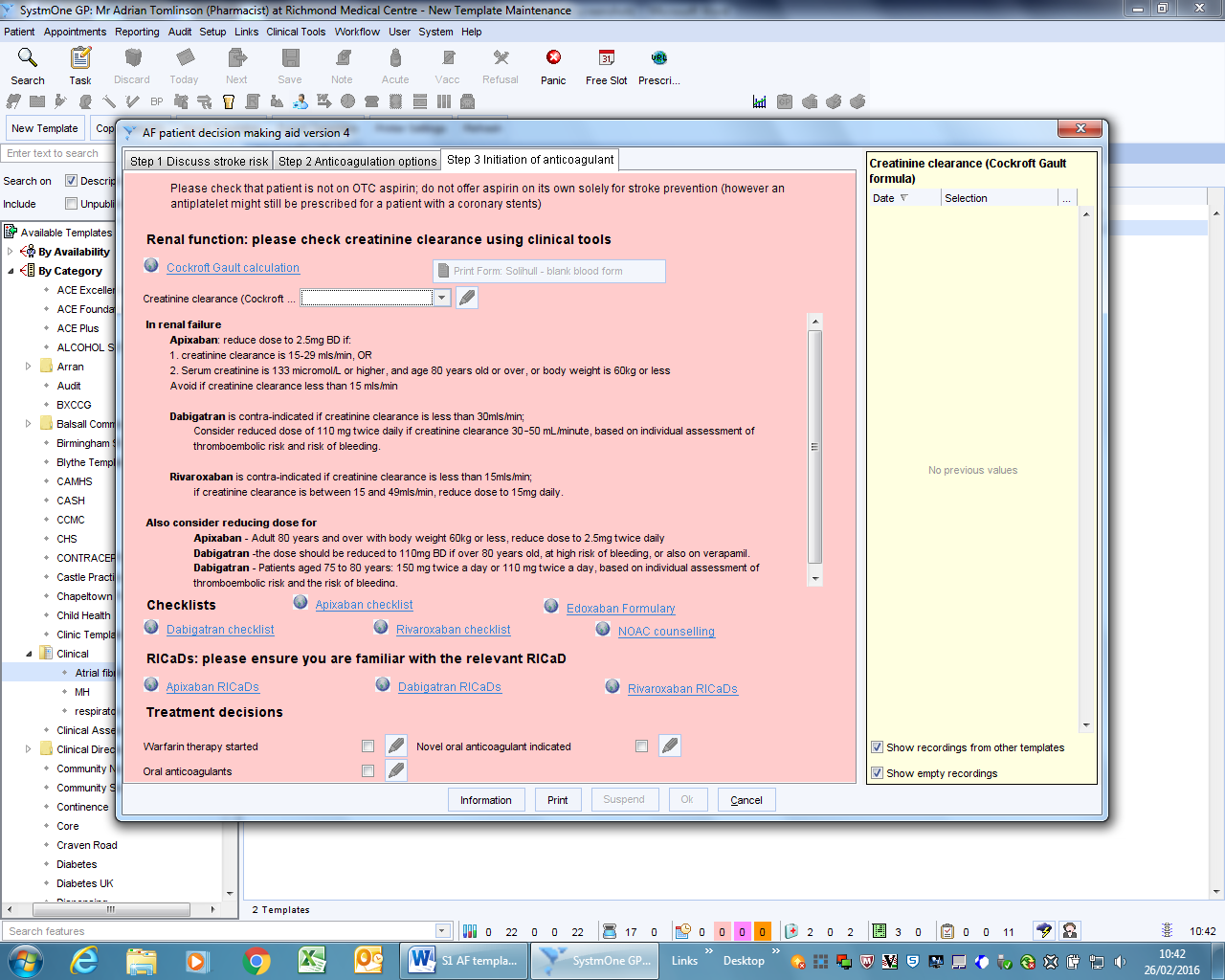 